proposta 1 media
Calendario degli incontri– Il percorso tiene conto, come del resto anche quella degli altri anni, dei quattro pilastri della vita cristiana:
Ascolto della Parola;
Preghiera;
Celebrazione dei sacramenti, messa in particolare;
Carità (fraternità e apertura ai bisogni e alle persone)Nb. I diversi colori degli incontri vogliono sottolineare quale “pilastro” si intende scoprire. Vedi raccontoNb. 2: Gli incontri di catechismo del 	Venerdì a Valle (ore 15.00 - 16.30)	sono proposti anche 		il sabato a S. Fermo (ore 10.45 - 12.00)dom 4 ott 2015	Tutto il giorno	Festa dell'Oratorio - Valleven 16 ott 2015	15.00 – 16:30	Catechismo: 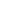 dom 18ott 2015			17:00 – 18:00	Incontro genitori - San Fermoven 23 ott 2015	15:00 – 16:30	Catechismo: ven 30 ott 2015	15:00 – 16:30	Catechismo: ven 6 nov 2015	21:00 – 22:00	Adorazione: proposta genitoriven 13 nov 2015	15:00 – 16:30	Catechismo: lun 16 -ven 20 nov	16:45 – 17:00	deserto ragazzi - Quinto e Valleven 27 nov 2015	15:00 – 16:30	Catechismo: dom 29 nov		16:45 – 17:45	Incontro genitori  - San Fermoven 4 dic 2015	15:00 – 16:30	Catechismo: 2- 5 dic				Catechesi in famigliaven 11 dic 2015	15:00 – 16:30	Catechismo: lun 14 - ven 18	16:45 – 17:00	Novena Natalegio 24 dic 2015	18:00 – 19:00	Natale:Messa della vigilia- Ognissantiven 1 gen 2016	18:00 – 19:00	Giornata della Pace - Ognissantidom 10 gen 2016	11:15 – 12:15	Catechismo: proposte genitorimer 13 - sab 16 gen			Catechesi in famigliaven 22 gen 2016	15:00 – 16:30	Catechismo: ven 29 gen 2016	15:00 – 16:30	Catechismo: ven 5 feb 2016	15:00 – 16:30	Catechismo: sab 13 feb				Carnevaledom 14 feb 2016	18:00 – 19:00	Entriamo solennemente in Quaresima- Ognissantilun 15 - ven 19feb	16:45 – 17:00	deserto ragazzi-Quinto e Vallemar 16 feb 2016	07:00 – 07:30	cammino catecumenale: 1,2,3 media - San Fermomar 23 feb 2016	07:00 – 07:30	cammino catecumenale: 1,2,3 media - San Fermo ven 26 feb 2016	15:00 – 16:30	Catechismo: mar 1 mar 2016	07:00 – 07:30	cammino catecumenale: 1,2,3 media - San Fermo ven 4 mar 2016	15:00 – 16:30	Catechismo: mar 8 mar 2016	07:00 – 07:30	cammino catecumenale: 1,2,3 media - San Fermo ven 11 mar 2016	15:00 – 16:30	Catechismo: mar 15 mar 2016	07:00 – 07:30	cammino catecumenale: 1,2,3 media - San Fermoven 18 mar 2016	 	16:45 – 18:00	Tutti alla via Crucis - San Fermodom 20 mar 2016			Domenica delle Palmegio 24 mar 2016	21.00 - 22.30	Celebrazione Giovedì Santo- Valleven 25 mar 2016	15:00 – 16:00	Commemorazione della morte di Gesù - Vallesab 26 mar 2016	21:00 – 22:00	Veglia di Pasqua: - Quinto ven 8 apr 2016	15:00 – 16:30	Catechismo: sab 16 apr 2016	09.00 – 13:30	Catechismo: ritiromer 20 - sab 23 apr 2016	Catechesi in famigliaven 29 apr 2016	15:00 – 16:30	Catechismo: mer 4 mag 2016	15:00 – 16:30	Catechismo: - Celebrazione penitenziale - Valle	21:00 – 22:00	Catechismo: - Preghiera genitori - Valleven 6 mag 2016	15:00 – 16:00	Catechismo: - Preghiera e prove dom 8 mag 2016	11:15 – 12:15	Celebrazione Cresime - Valle,		18:00 – 19:00	Celebrazioni  Cresime - Quintoven13mag 2016	16.45 - 18.00dom 15 mag 2016	10:00 – 11:00	Prima Comunione - Quinto	11:30 – 12:30	Prima Comunione - Valleven20mag 2016	16.45 - 18.00dom 22 mag 2016	10:00 – 11:00	Prima Comunione- Quinto	11:30 – 12:30	Prima Comunione - Vallenb.: Attenzione! Piccole sviste possono essere state corrette.
Il calendario generale,(vedi sito)normalmente è più aggiornato.